附件1卡面样式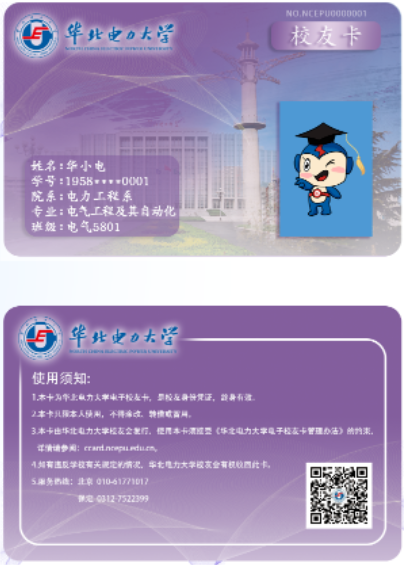 